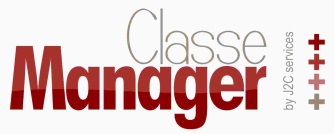 Plan d’actions commercial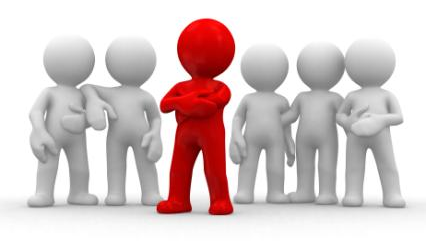 ActionsPhasesResp.BudgetDate de débutDate de finObjectifsRésultats